Section to be completed AFTER THE MOBILITY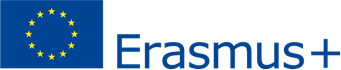 TRAINEESHIP CERTIFICATEName and signature of the responsible person at the receiving organisation/enterprise:Date:Stamp:Name of the trainee:Name of the receiving organisation/enterprise:Sector of the receiving organisation/enterprise:Address of the receiving organisation/enterprise: website:                                                       phone/email :Start and end of the traineeship:from [day/month/year]	………………….            till [day/month/year]……….……………Traineeship title:Detailed programme of the traineeship period:Knowledge, skills (intellectual and practical) and competences achieved:Evaluation of the trainee: